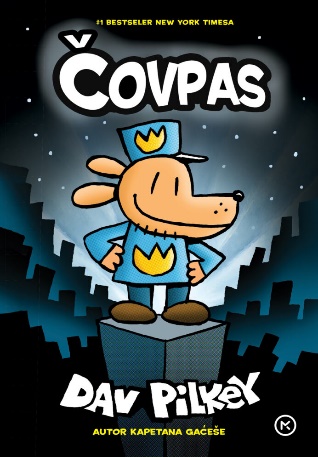    DNEVNIK ČITANJA  ČOVPAS, Dav Pilkey
1. Napiši nekoliko  rečenica o piscu – ilustratoru.______________________________________________________________________________________________________________________________________________________________________________________________________________________________________________________________________________________________________________________________________________________________________________________________________________________________________________2. Ovo književno djelo je:    a) igrokaz    b) slikovnica    c) strip2. Nacrtaj u pravokutnike dječake koji su se sreli u vrtiću i počeli crtati stripove. Na crtu napiši njihova imena.  3. Dopuni rečenice:Njihov prvi strip bila je epska novela po imenu: ___________________________________ .Tijekom godina, nacrtali su hrpu stripova o  ______________________________________.4. Strip se sastoji od četiri poglavlja. Napiši njihove nazive.     1. _______________________________________________________________________     2. _______________________________________________________________________     3. _______________________________________________________________________     4. _______________________________________________________________________5. Tko je glavni lik u ovom stripu?___________________________________________________________________________6. Kako je Čovpas dobio ime?______________________________________________________________________________________________________________________________________________________7. Nabroji sporedne likove.______________________________________________________________________________________________________________________________________________________8. a) Frki je (oboji):b) Napiši Frkijeve osobine.______________________________________________________________________________________________________________________________________________________9. a) Opiši šefa policije.______________________________________________________________________________________________________________________________________________________     b) Koji predmet u svom uredu najviše voli?___________________________________________________________________________10. Što je tema ovog stripa?_________________________________________________________________________________________________________________________________________________________________________________________________________________________________11. Dopuni rečenice:Policajac ________________    je ________________od murjaka, ali nema______________!A pas __________________je _________________, no tijelo mu je  ______________strana!12. Policajac i pas nastradali su od:a) pištoljab) bombec) automobila13. Napiši što je sve Frki izumio, smislio i radio kako bi uništio Čovpasa?       1. ______________________________________________________________________       2.  ______________________________________________________________________       3. ______________________________________________________________________       4. ______________________________________________________________________14. Objasni što znači KIN – O  - PRST!_________________________________________________________________________________________________________________________________________________________________________________________________________________________________15. Kako se šef odnosi prema Čovpasu? Opiši.____________________________________________________________________________________________________________________________________________________________________________________________________________________________________________________________________________________________________________16. Zašto je gradonačelnica otpustila šefa policije i s  kim ga je zamijenila?______________________________________________________________________________________________________________________________________________________17. Opiši kako je gradonačelnica vladala gradom i kako je otkrivena njezina prijevara.____________________________________________________________________________________________________________________________________________________________________________________________________________________________________________________________________________________________________________18. Kako su se dječaci Darko Bradarić  i Marko  Brkić ponašali u školi? Što je učiteljica učinila?_________________________________________________________________________________________________________________________________________________________________________________________________________________________________18. Zašto je Frki uništio sve knjige?_________________________________________________________________________________________________________________________________________________________________________________________________________________________________19. Gdje je Čovpas pronašao knjige i kamo ih je odnio? _________________________________________________________________________________________________________________________________________________________________________________________________________________________________20. Koga je Frki oživio u zatvoru i zašto?___________________________________________________________________________21. Dopuni rečenicu:Ovom _____________________ __________________________ i ovim ____________________________________ mogu prizvati sve pse u gradu. 22. Čovpas je spasio pse iz drobilice tako što je bacio na Filipa - maskotu za sendviče ( zaokruži točan odgovor):c) kostb) sjekiruc) čekić23. Što se dogodilo Čovpasu i Frkiju na kraju knjige? _________________________________________________________________________________________________________________________________________________________________________________________________________________________________24. Oboji emotikon koji najbolje prikazuje kako si se osjećao/osjećala dok si čitao/čitala ovaj strip. 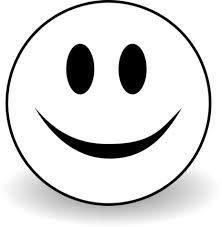 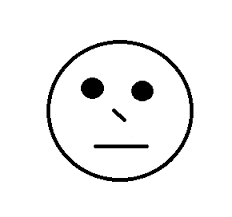 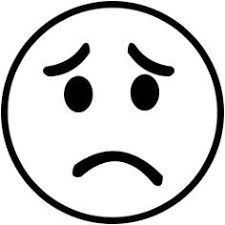 25. Kako ocjenjuješ strip? 	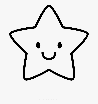 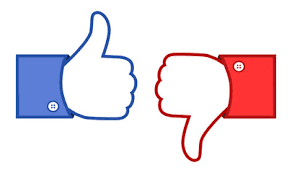 26. Preporučaš li strip drugima?             